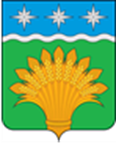 КЕМЕРОВСКАЯ ОБЛАСТЬ - КУЗБАСССовет народных депутатов Юргинского муниципального округа первого созывавосьмое заседаниеРЕШЕНИЕот 30 апреля 2020 года № 48-НАО внесении изменений в решение Совета народных депутатов  Юргинского муниципального округа от 26 декабря 2019 № 19-НА «Об утверждении структуры администрации Юргинского муниципального округа»Руководствуясь ч. 8 ст. 37 Федерального закона от 06.10.2003 № 131-ФЗ «Об общих принципах организации местного самоуправления в Российской Федерации», Законом Кемеровской области от 30.06.2007 № 103-ОЗ «О некоторых вопросах прохождения муниципальной службы», ст. 50 Устава Юргинского муниципального округа, в целях эффективной работы администрации Юргинского муниципального округа, Совет народных депутатов Юргинского муниципального округа РЕШИЛ:Внести изменения в приложение 1 к решению Совета народных депутатов  Юргинского муниципального округа от 26 декабря 2019 № 19-НА «Об утверждении структуры администрации Юргинского муниципального округа» согласно Приложению 1.Утвердить графическую структуру администрации Юргинского муниципального округа в новой редакции, согласно Приложению 2.Настоящее решение опубликовать в газете «Юргинские ведомости» и разместить в информационно–телекоммуникационной сети «Интернет» на официальном сайте администрации Юргинского муниципального округа.Контроль за исполнением настоящего решения возложить на председателя постоянной комиссии Совета народных депутатов по социальным вопросам, правопорядку и соблюдения законности.Настоящее решение вступает в силу после официального опубликования в газете «Юргинские ведомости».Приложение 1 к решению Совета народных депутатовЮргинского муниципального округа             от 30.04.2020 № 48-НАИзменения в приложении к решению Совета народных депутатов Юргинского муниципального округа от 26 декабря 2019 № 19-НА «Об утверждении структуры администрации Юргинского муниципального округа»СТРУКТУРАадминистрации Юргинского муниципального округаПункт 4.3. раздела 4 «Заместитель главы Юргинского муниципального округа по организационно-территориальным вопросам» изложить в следующей редакции «4.3. Пресс-секретарь главы Юргинского муниципального округа.Председатель Совета народных депутатов Юргинского муниципального округа   И.Я.БережноваГлава Юргинского муниципального округа«30» апреля 2020 года   Д.К.Дадашов